  PARISH NEWS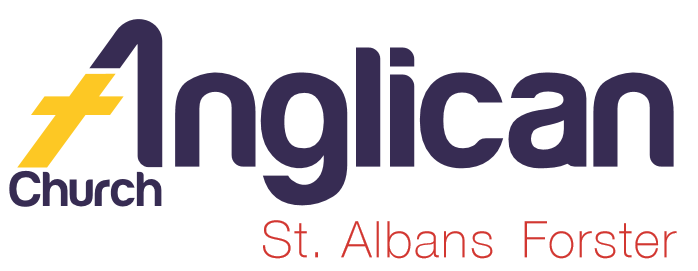 FORSTER-TUNCURRY & NABIAC 		16th FEBRUARY, 2020.DISASTER RECOVERY TRAINING FOR MID NORTH COASTThe date is set for training – Saturday, 29th February, 2020.  The training is being held at The Samaritans, 294 Victoria Street, Taree, with rego at 9am (with tea/coffee) with training commencing at 9.30am and finishing at 3.30pm.  This day is for anyone interested in finding out more about just what does happen when there is a disaster and knowing that you can actually be a useful volunteer. Lunch will also be provided on the day, numbers essential – to the office 5543 7683.  Our parish Link is Deborah Laurie.  2 CORINTHIANS 9:7“Each of you should give what you have decided in your heart to give, not reluctantly or under compulsion, for God loves a cheerful giver.”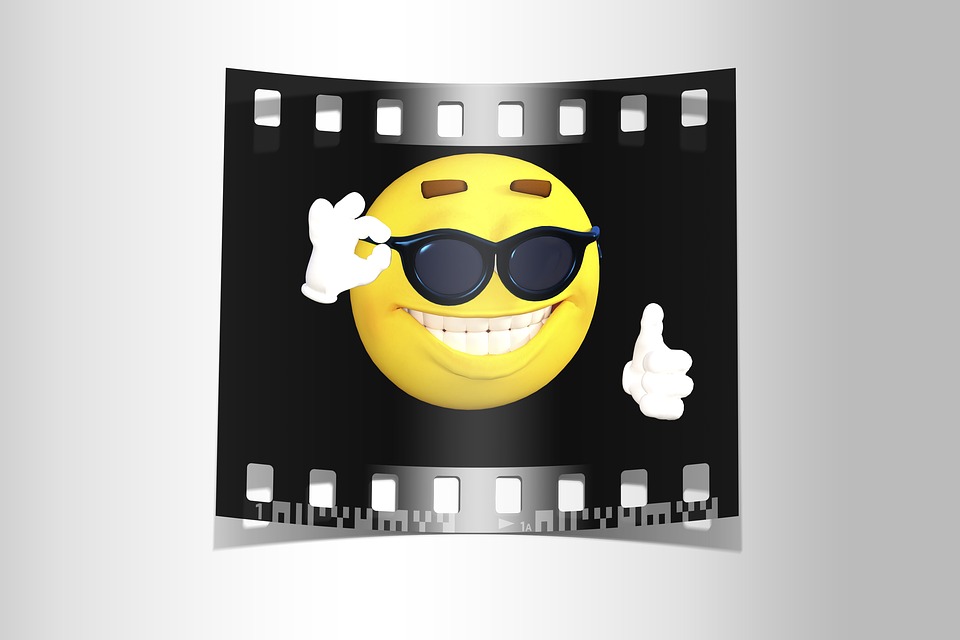  MONTHLY PRAYER MEETING.Our February meeting is at 5pm this Wednesday, 19th  at St. Alban’s.  Our prayer focus this month will be the drought and floods and the year ahead.CONNECT WITH US FACEBOOK ………………… Forster Anglican Church CommunityPARISH WEBSITE………… www.forsteranglican.com CHURCH OFFICE ………… info@forsteranglican.com	 5543 7683PRAYERS FOR THE SICK AND RECOVERINGElla E, Keith R, Lyn T,Marion & Peter R, Michelle, Rachael, Margaret B,Zac L, Aileen G, Vicki L..We have a group arriving in a mini-bus from Gloucester and we anticipate a great reception from our parishioners.Our book shop will be opening longer hours,  and there will be a trading table.  The food will be served at midday.   And for this particular lunch, numbers will be necessary.  A list  in St. Alban’s hall, and Helen Barber is asking that the $10. be paid to her beforehand.LEARNINGS FOR LIFE – a Lenten ReflectionAnglican Overseas Aid have again this year sent free copies, and pray that we will be richly blessed by reading and absorbing the reflections.Lent 2020 – Wednesday, 26th February – Thursday, 9th April.SHROVE TUESDAY, 25th FEBRUARYPancake Night at St.Alban’s, 5.30pm.  $10. Per person.  Enjoy a variety of pancakes as we celebrate the beginning of Lent.  List in both churches if you plan on coming, thanks.KAMMER PHILHARMONIEWednesday, 26th February, 2020, 8pm, at St. Alban’s Church. Tickets available at Forster Information Centre,$35 senior or pension, $40 adult. Check out the posters in both churches for more info.OUR MISSION FOCUS FOR FEBRUARY IS CHURCH MISSIONARY SOCIETYAs we PRAY for CMS this week we ask that you  pray especially forMatt & Lisa Pearson, Joel & Tiffanie Atwood, Matt & Kate Vinicombe, Keith & Mariion Birchley.GIVE – as you walk into St. Alban’s you will see a mission box to place your gift in OR you can to use the “mission” side of your envelope. Thanks.WORLD DAY OF PRAYER 2020- ZIMBABWEThe Forster Baptist Church will be presenting this year’s World Day – Friday, 6th March, 2pm.  Jan Long from FBC asks that we come along and join with folk from churches in our area on this day.  Always a heartwarming experience.OUR BOOKSHOPFeatured in our Bookshop at present “The BOOK your Pastor WISHES you would READ (but is too embarrassed to ask)”by Christopher Ash.  It’s a short book with a long title.  The book shows how a church, in a practical way, can support and encourage their pastor so pastors can do their jobs better, and help make the pastor’s work be a joy and not a burden.  The book costs only $9.99.  Highly recommended. Phillip Castle.“We greatly appreciate this important and timely book – full of biblical wisdom and practical counsel about how church members and pastors should relate to and encourage one another as together they grow in Christ.  A book to be widely read and shared – for the good health of our churches”. John & Moya Woodhouse, Sydney, Australia. John is a former Principal of Moore College.		LynOUR LEADERSHIP TEAM:Senior Minister: Rev. Mark Harris		0425 265 547	Families Minister: Rev. James Brooks	0411 335 087	Priest in Local Mission:Rev.Helen Quinn	0427 592 723PARISH ELECTORAL ROLLIf you would like to vote at the Annual General Meting (AGM) in March this year, you need to be on the Electoral Roll.Please fill in and sign an Electoral Roll form if you are not on the roll.  Please give the completed form to me or place in the collection . Thanks Clive Davies 0412 653 061ANNUAL GENERAL MEETINGParish Secretary, Judy Hall, asks for written reports from all groups within the church, be sent/given to her by Friday, 6th March, 2020. Thanks in anticipation.EMERGENCY EVACUATION from Heather Webster, Safety Delegate.Procedure in the event of an EMERGENCY EVACUATION, it is important that you remain calm  and don’t panic .  The designated Assembly Area for St. Alban’s is – the corner of St. Alban’s Place and Marcella Street.For St. Paul’s, Nabiac is – the vacant land next door.PARISH SUMMER/AUTUMN PROGRAM 2020.“Our Generous God!!” – pick up your copy today! Full of information – weekly readings, weekly/monthly events, growth groups, & more!!ANGLICAN WOMEN SILENT LENTEN RETREATSLeaflets available at both churches.  ‘phone Rev Helen if you would like further info.  SAMARITANS DONATIONS – FEBRUARY IS “TIN” MONTH.  Great goodies coming in – well done, good and faithful servants.Items for the Parish News for February to Lyn Davies via phone 0491 136 455, text or call. Email: clivelyn46@gmail.com by noon Wednesday, thanks.